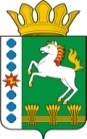 КОНТРОЛЬНО-СЧЕТНЫЙ ОРГАН ШАРЫПОВСКОГО РАЙОНАКрасноярского краяЗаключениена проект Постановления администрации Холмогорского  сельсовета «О внесении изменений в Постановление администрации Холмогорского сельсовета от 30.10.2013 № 295 «Об утверждении муниципальной программы Холмогорского сельсовета «Защита населения от чрезвычайных ситуаций и обеспечение пожарной безопасности»  (в ред. от 10.08.2016 № 302/1-п)31 октября  2016 год 								       № 117Настоящее экспертное заключение подготовлено Контрольно – счетным органом Шарыповского района на основании ст. 157 Бюджетного  кодекса Российской Федерации, ст. 9 Федерального закона от 07.02.2011 № 6-ФЗ «Об общих принципах организации и деятельности контрольно – счетных органов субъектов Российской Федерации и муниципальных образований», ст. 5 Решения Шарыповского районного Совета депутатов от 20.09.2012 № 31/289р «О внесении изменений и дополнений в Решение Шарыповского районного Совета депутатов от 21.06.2012 № 28/272р «О создании Контрольно – счетного органа Шарыповского района» (в ред. от 20.03.2014 № 46/536р), Соглашения от 20.01.2015 «О передаче Контрольно-счетному органу Шарыповского района полномочий Контрольно-счетного органа Холмогорского  сельсовета по осуществлению внешнего муниципального финансового контроля».          Представленный на экспертизу проект Постановления администрации Холмогорского сельсовета «О внесении изменений в Постановление администрации Холмогорского сельсовета от 30.10.2013 № 295 «Об утверждении муниципальной программы Холмогорского сельсовета «Защита населения от чрезвычайных ситуаций и обеспечение пожарной безопасности» (в ред. от 10.08.2016 № 302/1-п) направлен в Контрольно – счетный орган Шарыповского района 27 октября 2016 года, разработчиком данного проекта Постановления является администрация Холмогорского сельсовета Шарыповского района. Основанием для разработки муниципальной программы являются:- статья 179 Бюджетного кодекса Российской Федерации;- Постановление администрации Холмогорского сельсовета от 26.07.2013 № 207 «Об утверждении Порядка принятия решений о разработке  муниципальных программ Холмогорского сельсовета, их формировании и реализации»;- распоряжение администрации Холмогорского сельсовета от 29.08.2013  № 16 «Об утверждении перечня муниципальных программ Холмогорского сельсовета».Ответственный исполнитель муниципальной программы администрация Холмогорского сельсовета.Соисполнители муниципальной программы отсутствуют.Мероприятие проведено 31 октября  2016 года.В ходе подготовки заключения Контрольно – счетным органом Шарыповского района были проанализированы следующие материалы:- проект Постановления администрации Холмогорского сельсовета «О внесении изменений в постановление администрации Холмогорского сельсовета от 30.10.2013 № 295 «Об утверждении муниципальной программы Холмогорского сельсовета «Защита населения от чрезвычайных ситуаций и обеспечение пожарной безопасности» (в ред. от 10.08.2016 № 302/1-п);- паспорт муниципальной программы Холмогорского сельсовета «Об утверждении муниципальной программы Холмогорского сельсовета «Защита населения от чрезвычайных ситуаций и обеспечение пожарной безопасности»;- проект Решения Холмогорского сельского Совета депутатов «О внесении изменений и дополнений в решение сельского Совета депутатов от 17.12.2015 № 03-07 Р «О бюджете поселения на 2016 год и плановый период 2017-2018 годов» (в ред. от 28.06.2016 № 06-21Р).Подпрограммы муниципальной программы:Предупреждение, спасение, помощь.Обеспечение пожарной безопасности населенных пунктов. Цель муниципальной программы – обеспечение эффективной деятельности и управления в системе гражданской обороны, защиты населения и территорий от чрезвычайных ситуаций и обеспечение пожарной безопасности. Рассмотрев представленные материалы к проекту Постановления муниципальной программы «Защита населения от чрезвычайных ситуаций и обеспечение пожарной безопасности» установлено следующее:В соответствии с проектом паспорта муниципальной программы происходит изменение по строке (пункту) «Информация по ресурсному обеспечению программы, в том числе в разбивке по источникам финансирования по годам реализации программы».После внесения изменений строка  будет читаться:Увеличение бюджетных ассигнований в сумме 107 144,00 руб. (10,17%), в том числе:- за счет средств краевого бюджета в сумме 100 135,00 руб. (100,00%);- за счет средств бюджета поселения в сумме 7 009,00 руб. (0,67%).Бюджетные ассигнования выделены на обеспечение пожарной безопасности в рамках подпрограммы «Обеспечение пожарной безопасности».Финансово – экономическое обоснование для проведения финансово – экономической экспертизы  не предоставлено.При проверке правильности планирования и составления проекта Постановления  нарушений не установлено.На основании выше изложенного Контрольно – счетный орган Шарыповского района предлагает:Администрации Холмогорского сельсовета «О внесении изменений в постановление администрации Холмогорского сельсовета от 30.10.2013 № 295 «Об утверждении муниципальной программы Холмогорского сельсовета «Защита населения от чрезвычайных ситуаций и обеспечение пожарной безопасности» (в ред. от 10.08.2016 № 302/1-п).Ответственному исполнителю своевременно и в полном объеме предоставлять пакет документов для проведения финансово – экономической экспертизы.Аудитор	Контрольно – счетного органа						И.В. ШмидтИнформация по ресурсному обеспечению программы, в том числе в разбивке по источникам финансирования, по годам реализации программы Предыдущая редакцияПредлагаемая редакция (проект Постановления)Информация по ресурсному обеспечению программы, в том числе в разбивке по источникам финансирования, по годам реализации программы Планируемое финансирование программных мероприятий  составляет 1 053 080,00 руб., в том числе по годам:2014 год – 89 000,00 руб.;2015 год – 361 080,00 руб.;2016 год – 201 000,00 руб.;2017 год – 201 000,00 руб.;2018 год – 201 000,00 руб.За счет средств бюджета поселения 1 053 080,00 руб., из них:2014 год – 89 000,00 руб.;2015 год – 361 080,00 руб.;2016 год – 201 000,00 руб.;2017 год – 201 000,00 руб.;2018 год – 201 000,00 руб.Планируемое финансирование программных мероприятий  составляет 1 160 224,00 руб., в том числе по годам:2014 год – 89 000,00 руб.;2015 год – 361 080,00 руб.;2016 год – 307 144,00 руб.;2017 год – 201 000,00 руб.;2018 год – 201 000,00 руб.За счет средств краевого бюджета 100 135,00 руб., из них:2014 год – 0,00 руб.;2015 год – 0,00 руб.;2016 год - 100 135,00 руб.;2017 год – 0,00 руб.;2018 год – 0,00 руб.За счет средств бюджета поселения 1 060 089,00 руб., из них:2014 год – 89 000,00 руб.;2015 год – 361 080,00 руб.;2016 год – 208 009,00 руб.;2017 год – 201 000,00 руб.;2018 год – 201 000,00 руб.